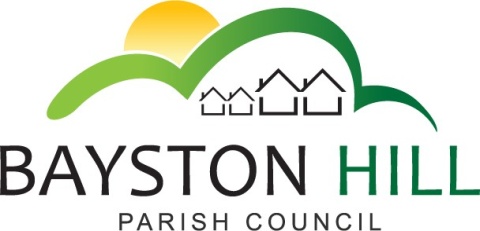 		    		‘protecting and improving the quality of life				        for all Bayston Hill residents’Clerk to the Council/RFO: Caroline HigginsChairman: Cllr Keith KeelParish Office  Lyth Hill Road                                                                            Bayston Hill                                                                            Shrewsbury                                                                                               Telephone/Fax: 01743 874651E-mail: baystonhillpc@hotmail.com                                     www.baystonhillparishcouncil.org.uk/ Committee Members:  Cllrs Breeze (Chairman), Jones, Keel; Mrs Lewis; Gouge; Hudson.Dear Councillors,You are summoned to attend a Planning Committee meeting on Monday 2 October at 7.00 pm in the Memorial Hall.Caroline HigginsCaroline HigginsClerk to the Council					                           		       25 September 2017AGENDAP 70.17	TO RECEIVE APOLOGIES AND REASONS FOR ABSENCEP 71.17	DISCLOSURE OF PECUNIARY INTEREST – Disclosure of any disclosable pecuniary interest in a matter to be discussed at the meeting and which is not included in the register of interests.  Members are reminded that they are required to leave the room during the discussion and voting on matters in which they have a disclosable pecuniary interest, whether or not the interest is entered in the register of members’ interests maintained by the Monitoring Officer.P73.17	APPOINTMENT OF VICE CHAIRMAN – To note the resignation of Robert Miles from the Council and to elect a new vice-chairman to serve until the next Annual Council meeting in May.P73.17	PUBLIC SPEAKING AT COUNCIL MEETINGS – To allow members of the public to speak on any planning related item for a maximum of 3 minutes each at the Chairman’s discretion P74.17	MINUTES - To approve and sign off the minutes of the Planning Committee meeting held on Thursday 7 August 2017.P75.17	MATTERS ARISINGOpen house weekendUse of planning consultantsSection 73 applicationsP76.17	PLANNING APPLICATIONS – To consider the following planning applications:Application  17/04053/FUL 5 Beeches Road, Bayston Hill, Erection of a two storey side extension including porch – Click here To consider any new planning applications validated since the publication of the agendaP77.17		PLANNING DECISIONS – To note the following planning decisions:Application 17/03844/FUL 3 Berwyn Drive, Bayston Hill, Erection of two storey side extension, rear single storey extension and alterations to existing dwelling; Permission grantedApplication 17/03090/FUL 21 Langford Avenue, Bayston Hill, Erection of two storey side extension with single storey parts to front and rear;  Permission grantedApplication 17/02532/FUL 1 Sharpstones Lane, Bayston Hill, Erection of first floor extension and alterations to existing dwelling; Permission grantedTo note any additional planning decisions made since the publication of the agendaP78.17	PLANNING APPEALS – To consider any planning appeals registered since the publication of the agenda.P79.17	PLANNING TRAINING – To receive feedback from delegates to Planning Training and identify any improvements to the Council’s procedures that might bring about better outcomes when dealing with significant planning applications.